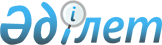 Об установлении ветеринарного режима карантинной зоны с введением карантинного режима в селе Коныр Жосалинского сельского округа Сырымского района
					
			Утративший силу
			
			
		
					Постановление акимата Сырымского района Западно-Казахстанской области от 29 июня 2011 года N 114. Зарегистрировано Департаментом юстиции Западно-Казахстанской области 12 июля 2011 года N 7-10-105. Утратило силу постановлением акимата Сырымского района Западно-Казахстанской области от 15 июля 2011 года № 132      Сноска. Утратило силу постановлением акимата Сырымского района Западно-Казахстанской области от 15.07.2011 № 132      В соответствии с Законами Республики Казахстан от 23 января 2001 года "О местном государственном управлении и самоуправлении в Республике Казахстан" и от 10 июля 2002 года "О ветеринарии", на основании представления от 25 мая 2011 года N 1-32-217 государственного учреждения "Сырымская районная территориальная инспекция Комитета государственной инспекции в агропромышленном комплексе" Министерства сельского хозяйства Республики Казахстан" акимат района ПОСТАНОВЛЯЕТ:



      1. Установить ветеринарный режим карантинной зоны с ведением карантинного режима, в связи с возникновением заболевания эмфизематозного карбункула среди крупного рогатого скота в селе Коныр Жосалинского сельского округа Сырымского района.



      2. Рекомендовать государственному учреждению "Сырымская районная территориальная инспекция Комитета государственной инспекции в Агропромышленном комплексе Министерства сельского хозяйства Республики Казахстан" (по согласованию), акиму Жосалинского сельского округа и государственному учреждению "Сырымский районный отдел предпринимательства, сельского хозяйства и ветеринарии" принять меры, вытекающие из настоящего постановления.



      3. Настоящее постановление вводится в действие со дня его официального опубликования.



      4. Контроль за исполнением настоящего постановления возложить на заместителя акима района Турегалиева Т. С.      Исполняющий обязанности

      акима района                     Ж. Батырниязов      СОГЛАСОВАНО:      Начальник Государственного

      учреждения "Сырымская районная

      территориальная инспекция

      Комитета государственной

      инспекции в Агропромышленном

      комплексе Министерства

      сельского хозяйства

      Республики Казахстан"

      _____________Т. Кобдабаев

      29.06.2011 г.
					© 2012. РГП на ПХВ «Институт законодательства и правовой информации Республики Казахстан» Министерства юстиции Республики Казахстан
				